PROIECT COFINANTAT DIN FONDUL SOCIAL EUROPEAN PRIN PROGRAMUL OPERATIONAL CAPITAL UMAN 2014-2020Axa prioritară 1: Initiativa locuri de munca pentru tineri  Prioritatea de investiții 8.ii Obiectiv specific 1.1, 1.2 Titlul proiectului: „Solutii Integrate de Ocupare pentru tinerii NEETs din Regiunea  Sud-Vest   Oltenia!” Contract nr. POCU/991/1/3/154437FISA CURS AGRICULTOR IN CULTURI VEGETALE SI CRESCATOR DE ANIMALE ( conform standard ocupational Denumirea ocupației și codul COR Agricultor in culturi vegetale si crescator de animale   -   COD COR 613003Activitati , competente Activitati specifice ocupatiei Asigură toate condițiile necesare pentru un nivel de securitate optim la locul de muncă;Respectă reglementările legale în vigoare cu privire la protecția mediului și protecția animalelor; Identifică condiţiile specifice de amplasare a diferitelor culturi de câmp şi furajere; Aplică îngrășămintele chimice și organice adecvate pentru fertilizarea de bază a solului Efectuează operațiuni precum pregătirea terenului, însămânțarea, plantarea, cultivarea, îngrijirea și recoltarea culturilor;Asigură depozitarea, conservarea şi valorificarea culturilor de câmp şi a furajelor; Asigură condiții optime pentru creșterea animalelor; Pregătește spatiile de cazare pentru animale; Asigură furaje și alte materii prime necesare alimentației și întreținerii animalelorGestionează reproducerea, creșterea, îngrijirea, întretinerea și marcarea animalelor;Identifică categorii de animale și producții animaliere pentru valorificarea prin vânzare;Utilizează agregate și instalații folosite în sectorul agricol și zootehnic; Organizează activitatea de producție din ferme;	Gestionează activitatea comerciala a fermei;Instruiește lucrătorii în ceea ce privește responsabilitățile și sarcinile în cadrul fermei          Competente           1. Asigurarea condițiilor de securitate în muncă            2. Aplicarea prevederilor legale referitoare la protecția mediului/animalelor            3. Alegerea și analiza zonei de amplasare a culturii            4. Aplicarea îngrășămintelor chimice și organice           5. Pregătirea terenului/solului/substratului de cultură            6. Însămânțarea și plantarea/transplantarea culturilor           7. Realizarea lucrărilor de îngrijire a culturilor            8. Recoltarea culturilor            9. Depozitarea produselor          10. Pregătirea spațiilor de cazare pentru animale           11. Asigurarea materiilor prime furajere            12. Hrănirea animalelor            13. Îngrijirea animalelor           14. Gestionarea procesului de reproducere a animalelor           15. Îngrijirea tineretului            16. Identificarea și marcarea animalelor            17. Identificarea pentru valorificarea prin vânzare a unor categorii de animale și a producțiilor animaliere            18. Promovarea produselor             19. Comercializarea produselor            20. Stabilirea relației cu clienții            21. Instruirea lucrătorilor la locul de muncăNivelul de calificare al ocupatiei 3.1. conform Cadrului Naţional al Calificărilor (CNC) - 33.2. conform Cadrului European al Calificărilor (EQF) -33.3. conform ISCED – 2011 ( cod program educational ) -  2Conditiile minime de acces la program, raportate la nivelul studiilor : Nivelurile de studii: - învăţământ primar              - învăţământ gimnazial - învăţământ general obligatoriu – DA  - învăţământ profesional prin scoli profesionale  - învăţământ liceal fara diploma de bacalaureat- învăţământ liceal cu diploma de bacalaureat- învăţământ postliceal - învăţământ superior cu diplomă de licenta - învăţământ superior cu diplomă de master Alte studii necesare : nu este cazul .Cerinte speciale :  nu este cazul Durata totala si numarul de ore : Durata totala a cursului este de : 360 ore, dintre care : 120 ore – teorie 240 ore – practica. Acces la altă/alte ocupație/ocupații cuprinsă/ cuprinse în CORFermier in productie vegetala  , COD COR – 613001Fermier in productie animala   , COD COR – 613002Informatii suplimentare  Ocupația „Agricultor în culturi vegetale și crescător de animale” se adresează persoanelor care se ocupă cu activitățile de cultivare a pământului în scopul obținerii de cereale, plante tehnice şi culturi furajere cât şi de îngrijirea şi creșterea animalelor în scopul valorificării produselor de origine vegetală și animală.Intocmit,Ilie Alina  – Expert organizare campanii de informare S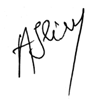 